Managing savings and loansHomework A

Imagine that you want to save some money for a car. Let’s say that the car would cost £5,000 and that you already have savings of £1,500. Using the website below, answer all the following questions:Using interest rates of 1%, 3% and 5%, find out how long it will take you to save the amount needed for the car by saving £50 each month.Using interest rates of 1%, 3% and 5%, find out how much you would need to save if you needed to buy the car in two years.The website is:  https://www.moneyadviceservice.org.uk/en/tools/savings-calculatorAnswersTask 1: loans
Here are some answers Do I really need a loan from a bank?  Should I be using a bank loan for a trip to see a friend? Is it that important?
Should I delay the trip and save up for it instead of taking out a loan?
How am I going to pay back the loan? Is it from part-time work or another source? I know the bank will ask this.
What is the interest rate charged on the loan? Is it possible to shop around and get the cheapest deal? 
When am I going to pay back the loan? I know that the longer I have the loan outstanding the greater the total interest I will pay.
Can I afford the repayments? I will need to understand the conditions of the loan. There are likely to be fixed payments each month.
What are the costs of taking out the loan? Are there other costs involved?
What happens if I can’t afford the repayments? Task 2: bank accountsAnswer to a and bAnswer to c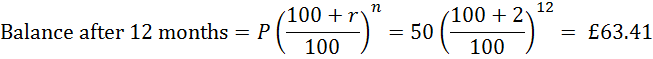 Homework B Payday loans, part 1Joanna has heard about payday loans where interest rates can become very high, as much as 40% per month. Joanna is not considering taking out a payday loan but was wondering how mathematics could help her understand the implications of taking out one of the following loans:Loan 1:borrow £200 at a monthly interest cost of 40%. Loan 1 is taken out on 1 July and will be repaid over a two-month period. The first repayment instalment due on 31 July will repay half of the original loan: £100, plus outstanding interest at that time. The second instalment will settle the outstanding loan and interest balance on 31 August.What is the amount of the second instalment payment?What is the total interest cost in £ of the loan?Answers:1: Using the formula approach, here is the loan balance after one month280A repayment of £100 is made to bring the loan balance down to:£280 - £100 = £180.00This becomes the new balance to begin the second period of the loan.2: Using the compounding formula, we see that the loan balance after the final six-month period is:
The answers to the questions in the homework are therefore:First instalment		£100.00Final instalment		£252.00: answer to question 1Total interest paid		£152.00: answer to question 2Total amount repaid for loan of £200 is £352Homework BPayday loans, part 2Joanna is considering a different loan. Loan 2: borrow £200 at a daily interest cost of 1.5%. Loan 2 is taken out on the 1 July and will be repaid over a 2 week period. The first repayment instalment due on the 8 July will repay half of the original loan; that is £100, plus outstanding interest at that time. The second instalment will settle the outstanding loan and interest balance on the 15 July.
What is the amount of the final instalment payment?What is the total interest cost in £ of the loan?Answers:Using the formula approach, here is the loan balance after one week
221.97
A repayment of £100 is made to bring the loan balance down to:
£221.97 - £100 = £121.97
This becomes the new balance to begin the second period of the loan.
Using the compounding formula, we see that the loan balance after the final six-month period is:

The answers to the questions in the homework are therefore:
First instalment		£100.00Final instalment		£135.37: answer to question 1Total interest paid		£35.37: answer to question 2Total amount repaid for loan of £200 is £235.37Task 3: savings accounts Work in pairs. Reena wants to achieve a balance in her account of £2,100 before she withdraws her savings in three years’ time. Using the savings account details provided, answer the following questions:What balance will be on Savings account 1 after three years?
What initial savings must Reena deposit in Savings account 1 to achieve a balance of £2,100 in three years?
If Reena can only afford to deposit £2,000, what must the interest rate rise to in Savings account 1 to achieve a balance of £2,100 after three years?
If Reena can only afford to deposit £2,000 and wants to use Savings account 2, how long must she invest for to get a balance of £2,100?Task 3: savings accountsAnswer, a	The tax rate may be deducted directly from the interest rate to derive an ‘after tax net interest rate’ as follows:
r = 2% - 0.2 x 2% = 1.6%. This can then be used in the compounding formula directly as:
 	= £2,097.54Task 3: savings accountsAnswer, B
The answer is £2,003 and can be found by trial and error.Task 3: savings accountsAnswer, c
The answer is 2.05% and can be found by trial and error.Task 3: savings accountsAnswer, dWe first need to calculate the account balance after three years using the existing data
The period of investment has to reduce to produce a balance of £2,100. This can be found by trial and error and the answer is:

Question 1
Question 21%	5 years 7 months3%	5 years 1 month5%	4 years 8 months1%	£1503%	£1455%	£140Overdraft limit:£100Current overdraft is:£50.00Overdraft interest rate is2% per monthCurrent overdraft balance£50.00Interest charge£1.00Balance after 1 month£51.00Interest charge£1.02Balance after 2 months£52.02Savings account 1
Savings account 1
Interest rateInterest rate2.00%AnnualAmount investedAmount invested£2,000.00Tax rate on interestTax rate on interest20.00%Paid when interest paidPaid when interest paid£First year2,000.00Interest40.00Tax-8.00Balance after 1 yearBalance after 1 year2,032.00Second yearSecond year2,032.00Interest40.64Tax-8.13Balance after 2 yearsBalance after 2 years2,064.51Third yearThird year2,064.51Interest41.29Tax-8.26Balance after 3 yearsBalance after 3 years2,097.54Savings account 1
Savings account 1
Interest rateInterest rate2.00%AnnualAmount investedAmount invested£2,003.00Tax rate on interestTax rate on interest20.00%Paid when interest paidPaid when interest paid£First year2,003.00Interest40.06Tax-8.01Balance after 1 yearBalance after 1 year2,035.05Second yearSecond year2,035.05Interest40.70Tax-8.14Balance after 2 yearsBalance after 2 years2,067.61Third year2,067.61Interest41.35Tax-8.27Balance after 3 yearsBalance after 3 years2,100.69Savings account 1
Savings account 1
Savings account 1
Interest rateInterest rateInterest rate2.05%AnnualAmount investedAmount investedAmount invested£2,000.00Tax rate on interestTax rate on interestTax rate on interest20.00%Tax paid when interest paidTax paid when interest paid£First yearFirst year2,000.00InterestInterest41.00TaxTax-8.20Balance after 1 yearBalance after 1 yearBalance after 1 year2,032.80Second yearSecond yearSecond year2032.80Interest41.67Tax-8.33Balance after 2 yearsBalance after 2 yearsBalance after 2 years2,066.14Third year2,066.14Interest42.36Tax-8.47Balance after 3 yearsBalance after 3 yearsBalance after 3 years2,100.02Savings account 2

Savings account 2

Savings account 2

Savings account 2

Savings account 2

Interest rateInterest rate0.85%Every 6 monthsEvery 6 monthsAmount investedAmount invested£2,000.00Tax rate on interestTax rate on interestnil Use the compounding formulaUse the compounding formulaUse the compounding formula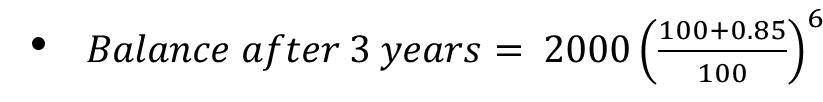 The answer is £2,104.19.The answer is £2,104.19.The answer is £2,104.19.In an Excel formula, this will be =In an Excel formula, this will be =In an Excel formula, this will be =2,104.192Savings account 2

Savings account 2

Savings account 2

Savings account 2

Savings account 2

Savings account 2

Interest rateInterest rate0.85%Every 6 monthsEvery 6 monthsAmount investedAmount invested£2,000.00Tax rate on interestTax rate on interestnil Use the compounding formulaUse the compounding formulaUse the compounding formula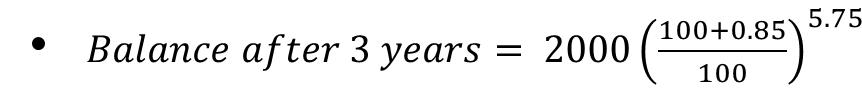 The answer is £2,099.74 which is a close enough proximation to £2,100.The answer is £2,099.74 which is a close enough proximation to £2,100.The answer is £2,099.74 which is a close enough proximation to £2,100.The answer is £2,099.74 which is a close enough proximation to £2,100.The answer is £2,099.74 which is a close enough proximation to £2,100.The answer is £2,099.74 which is a close enough proximation to £2,100.The period of 5.75 years is equivalent to five years and nine months.The period of 5.75 years is equivalent to five years and nine months.The period of 5.75 years is equivalent to five years and nine months.The period of 5.75 years is equivalent to five years and nine months.The period of 5.75 years is equivalent to five years and nine months.The period of 5.75 years is equivalent to five years and nine months.In an Excel formula, this will be =In an Excel formula, this will be =In an Excel formula, this will be =2,099.744